特設授業Ⅴ「10.30から考える沖縄県～世界のウチナーンチュの思い」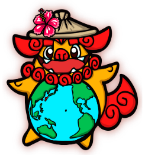 2年　　　組　　　番　氏名（　　　　　　　　　　　　　　　　）（学習課題）　なぜ、　　　　　　　　　　　　　　　　　　　　　　　　　　　　　１．紙芝居(お話し)を作ろう。２．あなたが比嘉太郎だったら、ハワイのウチナーンチュに沖縄の現状をどう伝えますか。３．あなたがハワイのウチナーンチュだったら、沖縄に何を送りますか。４．私の気持ち（「海から豚がやってきた」の話から自分の気持ちに近いもの３つに○をつけ、理由を書こう）５．ハワイのウチナーンチュは、沖縄にどのような思いを抱いているのだろうか。６．なぜ、世界のウチナーンチュは沖縄を誇りに思うのだろうか。おどろいたおもしろいかわいそうくだらない腹が立つわけがわからないしかたがない心配だ自分に関係ないわくわくする興味がない悲しいこわいくやしいうれしい